	Procès-Verbal du Comité Directeur 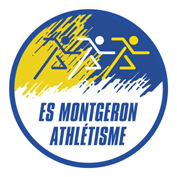 du 28 novembre 2018Présents : A. Tournier-Lasserve –T. Chevot –JP Lunel – A. Mahieu– P. Veyrat – V. VigourouxC. Alcindor – D. Brel - P. Chedeville- JM Pegain - I. Ruscade -D.Eisenstein – S.Lemaire – A.BioretExcusés : A.Rivière- M.Boufarcha –S.Galle- MB Mouche- P.Bonnamy –P.Bresson- D. Laborde P. Célestin- P.Boschiero- M.Alain- A.Bernard- A.Chevalier- M.GirondinOrdre du jour :Approbation du procès-verbal du mois de Novembre 2018Elections des membres du bureau Etat des licenciés Programmation et engagements des compétitions de décembreStages des athlètes avec les structures déconcentréesProgrammation des dates des tenues des commissions Questions/informations diversesLa Présidente accueille les nouveaux élus au sein du comité directeur : les anciens qui ont renouvelé leur mandat, mais également les deux nouveaux élus par l’assemblée générale : Maeliss Girondin et Anthony Bioret. ●Approbation du Procès-verbal du mois de novembre 2018Sans remarque particulière, le procès-verbal du mois de novembre est approuvé à l’unanimité. 	●Election des membres du bureau 	Suite à l’Assemblée générale de début novembre, il est procédé à l’élection des 	membres du bureau pour la saison 2018/2019 : Présidente : Anne Tournier-Lasserve : Elue à l’unanimité moins une abstention.Trésorier : André Mahieu : Elu à l’unanimité moins une abstention.Trésorier Adjoint : Sylvain Lemaire : Elu à l’unanimité moins une abstention.Secrétaire : Thérèse Chevot : Elue à l’unanimité moins une abstention.Secrétaire Adjoint : Patrick Bonnamy : Elu à l’unanimité moins une abstention.Vice-Président : Pascal Chedeville : Elu à l’unanimité moins une abstention.	Les différents acteurs sont mis en place dès ce jour et devront assurer leurs 	responsabilités tout au long de la saison, en rendant compte une fois par mois au 	comité directeur du club.	● Etat des licenciés 	A ce jour, le club est composé de 261 membres, tous licenciés auprès de la 	fédération française d’athlétisme. Sur les 261 personnes, 161 sont des 	hommes, et 100 sont des femmes. Par rapport à la fin de la saison 2017/2018, il 	manque encore 36 licenciés et 39 par rapport à l’objectif fixé pour l’année.  	Un certain nombre d’athlètes ne sont toujours pas à jour de leur dossier et 	ne 	peuvent donc être enregistrés comme membres. Il est maintenant urgent que ceux-	ci se mettent à jour. Si en janvier ceci n’était pas effectué le 	stade et les 	entrainements pourraient leur être refusés. Il est demandé aux entraîneurs de 	faire un rappel dans chacun des groupes.	● Programmation et engagements des compétitions de décembre 	Les premières compétitions vont débuter dans les prochaines semaines, que cela 	soit pour le cross, ou bien la salle. Chaque coach doit transmettre à la secrétaire et 	au secrétaire adjoint les différentes demandes d’engagement, afin d’être dans les 	temps des délais impartis et de ne pas payer des amendes. (Cross jeunes – Essonne 	cross court- Essonne épreuves combinées…).	Il est aussi souhaité d’être attentif au 1er week-end de janvier qui accueillera les 	championnats de l’Essonne cjes, juste après les vacances de Noël.	Il est important que les athlètes avec leur coach prévoient leurs diverses 	compétitions auxquelles ils souhaitent participer afin de mieux se préparer et pour 	avoir une meilleure gestion des engagements du club auprès des structures 	déconcentrées : comité départemental et ligue. 	● Stages des athlètes avec les structures déconcentrées	Régulièrement des athlètes du club sont invités par le comité départemental ou par 	la Ligue pour participer à des stages de préparation dans le cadre du plan 	d’encadrement des athlètes de niveau départemental ou régional. Ces athlètes 	reçoivent une invitation en direct et doivent répondre directement au comité ou à 	la ligue avec un visa du club. 	Le paiement des stages doivent être effectués par le club et non par l’athlète 	auprès de ces instances. De ce fait les athlètes ont tendance  à répondre 	favorablement plus facilement. 	Il est rappelé que les athlètes doivent tout d’abord informer leur entraîneur de 	l’invitation reçue et voir avec lui l’opportunité de la participation au stage. De plus, l	la prise en charge par le club ne pourra se faire que dans le cadre des aides 	accordées à des athlètes de niveau France, certains cas pourront être étudiés 	éventuellement. Pour les autres, les athlètes devront payer le stage au club, qui lui 	fera un versement global au comité départemental au Comité ou à la ligue. 	● Programmation des dates des tenues des commissions	Afin de mieux gérer les diverses activités du club, il est proposé de valider pour 	cette nouvelle saison les différentes commissions de coordination : Commission Meeting : A.Tournier-Lasserve (coordinatrice) – P.Veyrat- P.Chedeville – A.Mahieu1ère réunion : Mercredi 16 Janvier 2019 à 20h00 au bureau. Commission Communication : B.Bertogal (coordonateur) – R.Ingrassia – A.Elmerich – R.Albert Coordination par le système numériqueCommission Animation : I.Ruscade (coordinatrice) – A.Bernard- A.Chevalier- P.VeyratCoordination suivant chacun des projets : AG de novembre 18 – soirée conviviale mars 19 – soirée conviviale juin ou septembre 19 – autres événementsCommission Buvette : A.Mahieu (coordonateur) – t. Chevot – autres personnes régulières aux buvettes Réunion prévue à compter d’avril.Commission Ekiden : A.Tournier-Lasserve – A.Tarenne- Autres membres1ère réunion prévue mars 2019 pour la préparation de l’Ekiden 2020Questions/informations diversesR.Pognon, ancien athlète de haut niveau du club, a fait avec sa société ALTEN, un don de cinq ordinateurs portables qui seront distribués à la secrétaire, et/ou à des athlètes de haut niveau ou n’ayant pas la possibilité de pouvoir s’acheter ce type d’équipements. Le club remercie Ronald de son attention ainsi que le PDG de la société concernée.JM. Pegain stipule sa participation aux assises des sauts qui se sont déroulées dernièrement et précise l’intérêt pour les coachs de ce type de manifestations dans la continuité de leur formation. Matériel souhaité (à compléter avec les premières demandes) : Disques de 1,750kg (2) – 2kg (1) ; marteau lourd (10 kg-12kg) – Tablette.Il serait souhaitable que le stade soit couvert par la fibre optique afin que l’on puisse obtenir le wifi sans difficultés.La séance est levée à 22h10.Le prochain comité directeur aura lieu le mercredi 9 Janvier 2019 à 20h00 au bureau du club (stade).Bonnes fêtes à tous les membres du club et à leur famille 